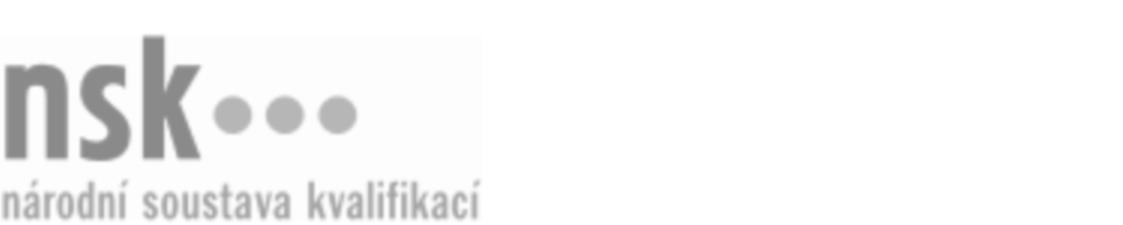 Autorizované osobyAutorizované osobyAutorizované osobyAutorizované osobyAutorizované osobyAutorizované osobyAutorizované osobyAutorizované osobyDělník/dělnice pro dlaždičské práce (kód: 36-001-E) Dělník/dělnice pro dlaždičské práce (kód: 36-001-E) Dělník/dělnice pro dlaždičské práce (kód: 36-001-E) Dělník/dělnice pro dlaždičské práce (kód: 36-001-E) Dělník/dělnice pro dlaždičské práce (kód: 36-001-E) Dělník/dělnice pro dlaždičské práce (kód: 36-001-E) Dělník/dělnice pro dlaždičské práce (kód: 36-001-E) Dělník/dělnice pro dlaždičské práce (kód: 36-001-E) Autorizující orgán:Autorizující orgán:Ministerstvo průmyslu a obchoduMinisterstvo průmyslu a obchoduMinisterstvo průmyslu a obchoduMinisterstvo průmyslu a obchoduMinisterstvo průmyslu a obchoduMinisterstvo průmyslu a obchoduMinisterstvo průmyslu a obchoduMinisterstvo průmyslu a obchoduMinisterstvo průmyslu a obchoduMinisterstvo průmyslu a obchoduMinisterstvo průmyslu a obchoduMinisterstvo průmyslu a obchoduSkupina oborů:Skupina oborů:Stavebnictví, geodézie a kartografie (kód: 36)Stavebnictví, geodézie a kartografie (kód: 36)Stavebnictví, geodézie a kartografie (kód: 36)Stavebnictví, geodézie a kartografie (kód: 36)Stavebnictví, geodézie a kartografie (kód: 36)Stavebnictví, geodézie a kartografie (kód: 36)Povolání:Povolání:Kvalifikační úroveň NSK - EQF:Kvalifikační úroveň NSK - EQF:222222222222Platnost standarduPlatnost standarduPlatnost standarduPlatnost standarduPlatnost standarduPlatnost standarduPlatnost standarduPlatnost standarduStandard je platný od: 21.10.2022Standard je platný od: 21.10.2022Standard je platný od: 21.10.2022Standard je platný od: 21.10.2022Standard je platný od: 21.10.2022Standard je platný od: 21.10.2022Standard je platný od: 21.10.2022Standard je platný od: 21.10.2022Dělník/dělnice pro dlaždičské práce,  28.03.2024 11:05:56Dělník/dělnice pro dlaždičské práce,  28.03.2024 11:05:56Dělník/dělnice pro dlaždičské práce,  28.03.2024 11:05:56Dělník/dělnice pro dlaždičské práce,  28.03.2024 11:05:56Dělník/dělnice pro dlaždičské práce,  28.03.2024 11:05:56Strana 1 z 2Strana 1 z 2Autorizované osobyAutorizované osobyAutorizované osobyAutorizované osobyAutorizované osobyAutorizované osobyAutorizované osobyAutorizované osobyAutorizované osobyAutorizované osobyAutorizované osobyAutorizované osobyAutorizované osobyAutorizované osobyAutorizované osobyAutorizované osobyNázevNázevNázevNázevNázevNázevKontaktní adresaKontaktní adresa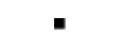 Střední odborná škola stavební a Střední odborné učiliště stavební KolínStřední odborná škola stavební a Střední odborné učiliště stavební KolínStřední odborná škola stavební a Střední odborné učiliště stavební KolínStřední odborná škola stavební a Střední odborné učiliště stavební KolínStřední odborná škola stavební a Střední odborné učiliště stavební KolínPražská  112, 28002 KolínPražská  112, 28002 KolínStřední odborná škola stavební a Střední odborné učiliště stavební KolínStřední odborná škola stavební a Střední odborné učiliště stavební KolínStřední odborná škola stavební a Střední odborné učiliště stavební KolínStřední odborná škola stavební a Střední odborné učiliště stavební KolínStřední odborná škola stavební a Střední odborné učiliště stavební KolínPražská  112, 28002 KolínPražská  112, 28002 KolínDělník/dělnice pro dlaždičské práce,  28.03.2024 11:05:56Dělník/dělnice pro dlaždičské práce,  28.03.2024 11:05:56Dělník/dělnice pro dlaždičské práce,  28.03.2024 11:05:56Dělník/dělnice pro dlaždičské práce,  28.03.2024 11:05:56Dělník/dělnice pro dlaždičské práce,  28.03.2024 11:05:56Strana 2 z 2Strana 2 z 2